Polecenia dla uczniów na każdy dzień tygodnia w ramach zdalnego nauczania religii na rok szkolny 2019/ 2020 (katechetka-Renata Kusiak)Termin 04.05-08.05. 2020 r.Poziom I- klasy 1-4 ZetPoziom I – klasy 1-4 SPPoniedziałek 04.05. 2020 r.W Kościele, miesiąc maj jest poświęcony Maryi. Maryja jest mamą Pana Jezusa, ale z woli swojego Syna jest także naszą Matką. W piątek, w zeszłym tygodniu rozpoczęliśmy majówkę, ale nie wiem...czy wiecie, że są różne majówki? Weekend majowy, to dwa święta państwowe, ale nie tylko... Ta majówka, o której Wam napiszę, to szczególna majówka. Jest nią nabożeństwo ku czci Maryi, obchodzone w miesiącu maju. Ludzie kochający Maryję, gromadzą się w kościele albo przed kapliczką i modlą się do do Niej-Litanią Loretańską.Polecenie: Wieczorem, wspólnie z rodzicami pomódl się Litanią Loretańską.Wtorek 05.05.2020 r. Odmów wieczorem modlitwę :W związku z tym, że cały miesiąc maj, poświęcony jest Maryi i modlitwie do Niej, mam dla Was polecenie: Proszę Was, abyście przy pomocy Waszych rodziców, przygotowali w domu: obraz Maryi, świece, lichtarzyki, wazon, kwiaty. W pokoju wybierzcie miejsce, gdzie moglibyście ustawić te przedmioty. Następnie każdego dnia, wieczorem, pomódlcie się do Maryi fragmentem wspomnianej Litanii. Pamiętajcie, że miłość do Maryi, można okazać na wiele sposobów np.czyniąc dobre uczynki!  Zachęcam Was również do obejrzenia poniższego filmiku, ukazującego postać Maryi-naszej Matki i Matki Pana Jezusa.Link do filmiku na YOU TUBE: https://www.youtube.com/watch?v=SSAaGrG1V-k&fbclid=IwAR24XC4xRwO6AXB0WJ-E7NMWzBWZYIhNdLepJTkhBikLf89CUIsWEBQErtMŚroda 06.05. 2020W maju modlimy się do Maryi, która jest mamą Pana Jezusa. W modlitwie pamiętaj, że Maryja jest wzorem miłości do Niego, wzorem wiary i współpracy z Bogiem oraz jest najlepszą Mamą dla nas wszystkich. Polecenie: pomódl się do Maryi piosenką „Chwalcie łąki umajone”. Link do filmiku na YOU TUBE: https://www.youtube.com/watch?v=HWGVqhNaziUCzwartek 07.05. 2020Polecenie: Ułóż zdanie z rozsypanki wyrazowej i wklej do zeszytu od religii.Piątek 08.05.2020Polecenie: Pokoloruj obrazek przedstawiający Maryję i używając nożyczek oraz kleju złóż go w jedną całość i wklej do zeszytu (patrz załącznik)Załącznik: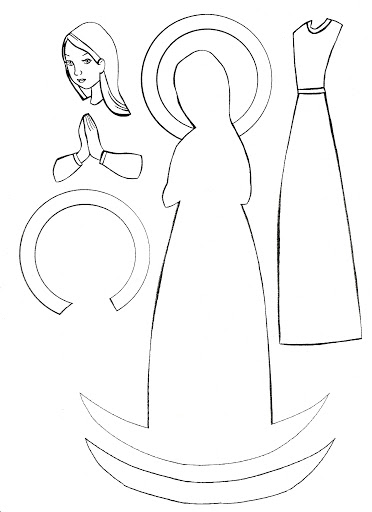 jestnasząMaryjaiMatkąJezusaPana